Color the Sea Otter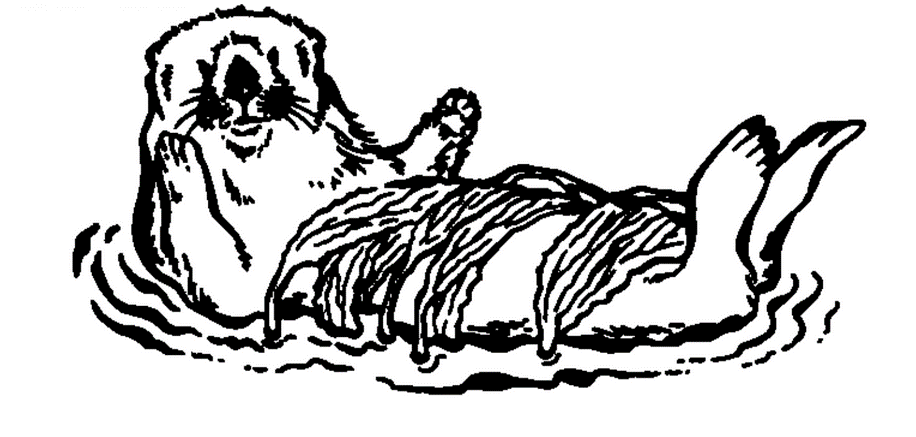 